Tiling Path File (TPF) Specification v1.8Date: Nov. 6, 2013
What it is: A TPF specifies the order of a set of sequences along a larger molecule(s). Gap types and sizes can be specified, along with the desired orientation of the component sequences. The molecule can be as large as a chromosome and as small as a sequence contig made up of one smaller sequence. A TPF can have one or more sequences/clones.

What it is not: A TPF does not specify the particular version of a sequence, nor does it specify the switch points between adjacent clones in a given scaffold/contig.Header Information: Header information is provided in a key-value type of structure. Each header field will be prefixed with ##. These fields are available:##Organism (Required)##Assembly Name (Required)##Chromosome (Required)##Strain/Haplotype/Cultivar (Optional)##Type (controlled vocabulary) (Required)##Version (Calculated by Database, Required)##Comment (Optional)Additional header information will be calculated upon submission.##Submitter##Create date##Update dateHere is an example header:##ORGANISM: Mus musculus##ASSEMBLY NAME: Reference##CHROMOSOME: 1##STRAIN/HAPLOTYPE/CULTIVAR: C57BL/6J##TYPE: Complete Chromosome##Version: 1##Comment: some useful information here.##SUBMITTER: Tina Graves, WUGSC##CREATE DATE: Nov 3 2006 12:16PM##UPDATE DATE: Nov 5 2006 12:12PMThe data defining the actual tiling path should be flanked by header and footer lines to minimize the chance of file truncation. The header and footer lines shall have the following format:All header “## TAG: value” pairs must occur before this line:##=== Beginning of TPF Data ===Required after the TPF data rows:##=== End of TPF Data ===Column definitions for sequence lines: Column 1: accession number. This must be a valid accession assigned by the International DNA Sequence Database (GenBank/EMBL/DDBJ). No version number should be used. It is assumed that the current version of the accession is what is intended.  OPTIONAL, use “?“ if unknown.Column 2: clone name. If the sequence is defined by a clone, then the clone name should be specified here. Ideally, standard Clone DB nomenclature will be used. OPTIONAL.If a sequence is derived from more than one clone, the clone name can be given as “MULTIPLE”.Use “?“ if clone name unknown or component is not a clone.Column 3: local contig identifier. The name given to the scaffold/contig generated by assembling the listed sequences. REQUIRED. NOTE: A local contig identifier may only be used once per assembly.Column 4: contained status or component orientation. This column is only used to specify clones that are known to be contained within another clone on the TPF, or to indicate the desired orientation of a component within the contig.For contained components, the only values allowed are "CONTAINED" and "CONTAINED_TURNOUT". Use: REQUIRED for contained components, otherwise OPTIONAL.When indicating orientation, the only allowed values are "PLUS" and "MINUS". Use: OPTIONAL.Note: If no orientation is specified for a singleton component, a default orientation of “PLUS” is assumedNote: Orientation cannot be specified for components marked as containedColumn 5: accession number. This must be a valid accession assigned by the INSDC. No version number should be used. It is assumed that the current version of the accession is what is intended. The accession provided in this column must be in column 1 on another line of the same TPF and must also belong to the same local contig (column 3) as the contained clone. See below for requirements. REQUIRED if COLUMN 4 is CONTAINED or CONTAINED_TURNOUT, otherwise not valid.Column 6: clone name. The clone name used in this column should correspond to the accession listed in column 5, if the sequence is derived from a clone. Ideally, standard Clone DB nomenclature will be used. See below for requirements. REQUIRED IF COLUMN 4 is CONTAINED or CONTAINED_TURNOUT, otherwise not valid.NOTE1: Columns 5 and 6- these are similar to columns 1 and 2 in that at least one, but not both, requires a value. However, if both are known, please supply both values.NOTE2: If column 4 is not populated with CONTAINED or CONTAINED_TURNOUT in a sequence line, do not populate columns 5 or 6. If column 4 is populated with CONTAINED or CONTAINED_TURNOUT, then provide values or “?” for columns 5 and 6.Column definitions for non-sequence lines:Column 1: GAP. This is the term used and it should always be capitalized. Used to note the gap lines. REQUIRED Column 2: gap type. Specifies the type of gap. REQUIREDValues are:TYPE-1: [Deprecated]- was a place-holder for a picked clone.TYPE-2: clone gapTYPE-3: contig gap- unable to close using available technologyBiological Gap: If there is a biological gap such as a centromere, etc. then use the name rather than type-4. This is a controlled vocabulary:CENTROMERETELOMEREHETEROCHROMATINSHORT-ARMPAR: (Y-chromosome only) The pseudoautosomal regions of the Y chromosome are represented by PAR gaps. Accessions for chr. X-derived PAR sequences are omitted from the chr. Y TPF, but are present in the chr. Y AGP. Switch points for PAR boundary clones will be curated manually.Note: The comments section of the header should be used to provide the bp positions at which the PAR region begins and ends in the relevant accessions. Header comments are entered via the web-based form at the time of submission. This information will be inserted into the ##COMMENT line of the header. It will also be stored in the database and can be retrieved for future use.Biological Feature: If there are TPF components providing representation of a biological feature (e.g. centromere, heterochromatin), use the following terms to flank the first and last such components on the TPF. NOTE: No gap will be inserted at these lines; they are used for TPF mark-up only. CENTROMERE_DATA_STARTCENTROMERE_DATA_ENDHETEROCHROMATIN_DATA_STARTHETEROCHROMATIN_DATA_END Column 3: For TYPE-2, TYPE-3 or Biological gap: Gap size. Estimated size of gap. In the absence of submitted gap sizes, a pre-defined species-specific gap size will be used for clone and contig gaps. OPTIONAL, unless the gap type is ‘Biological’ then required.For PAR gap: accession number of the first sequence to contain the PAR region, as defined on the X chromosome (this accession may contain both non-PAR and PAR sequence)Column 4: For TYPE-2, TYPE-3 or Biological gap: Method used to determine gap size. If a gap size has been estimated experimentally, the method should be noted here. Currently acceptable values:FISHOPTICAL MAPRADIATION HYBRIDPCRFINGERPRINTPAIRED ENDSALIGN GENUSALIGN XGENUSALIGN TRNSCPTMultiple methods may be entered for a single gap. Methods should be separated by a semi-colon (Example: FISH;OPTICAL MAP;ALIGN GENUS).REQUIRED if column 3 is populated and gap type is not biological, otherwise not valid.For PAR gap: accession number of the last sequence to contain the PAR region, as defined on the X chromosome (this accession may contain both non-PAR and PAR sequence)All columns are tab delimited and lines are terminated by a newline. Lines beginning with a single “#” can occur anywhere within the file, are comments and can be ignored by parsers. Lines beginning with “##” can be ignored by simple parsers but contain structured information about the TPF. Each file should have only one header, so all of the objects described in a file should have common header information.Validation:For sequence based lines:If column 1 is populated with a valid accession, column 2 may be unpopulated (using “?“ as a placeholder). Ideally, this will only occur in the case where a sequence is not based on a defined clone and has no other easily identified name.If an accession is supplied, it must be valid according to the IDNSC.A given accession cannot be used more than once per assembly, but may be used in >1 assembly. (The assembly name is listed in row 3 of the TPF header).If column 1 is not populated (using “?“ as a placeholder), then column 2 should be populated. If there is not enough information to populate column 1 or 2, then a gap line should be used.If column 4 = CONTAINED or CONTAINED_TURNOUT, then columns 5 and 6 must be populated.If column 4 = PLUS or MINUS, then columns 5 and 6 must not be populated.If column 4 is not populated, then columns 5 and 6 must not be populated.If column 4 = CONTAINED or CONTAINED_TURNOUT, the accession provided in column 5 must be present in the same local contig (column 3) as the accession in column 1.For gap lines:Gap type-1 lines are no longer allowed.Gap type-2 lines will default to a species-specific preset size if no sizing data is provided.Gap type-2 lines may not be adjacent to one another.Gap type-3 lines will default to a species-specific preset size if no sizing is provided.Gap type-3 lines may not be adjacent to one another. Gap type-2 and type-3 lines may not be adjacent to one another.TYPE-3 gaps may not be contained within a contigBiological gaps must provide a size estimate in column 3; they do not need to have a method in column 4.Biological gaps may not be contained within a contigThere can be consecutive biological gap lines of different types.If a gap size is provided in column 3, the method used to determine this size must be provided in column 4, unless column 2 is a biological gap.PAR gaps are only permitted on the Y chromosome TPF.If the gap type is PAR, the beginning and ending accessions for this region must be listed in columns 3 and 4, respectively.If the gap type is PAR, columns 3 and 4 must both contain valid accessions that are found in column 1 on the chromosome X TPF.CONTAINED COMPONENTSTypes of Contained ComponentsA component is considered “contained” when its entire sequence can be aligned to another component on the TPF (excluding any internal alignment gaps). A contained component MUST be marked on a TPF if it is to be included in the corresponding AGP. There are two designators that can be used to mark contained components on the TPF: CONTAINED and CONTAINED_TURNOUT. The designators differ in the switch point selection rules applied to the contained component during AGP production.A. CONTAINEDTPF components marked with the “CONTAINED” designator will follow the default switching rules during AGP production. Examples for usage are shown.Example A1: Single contained cloneTPF shows: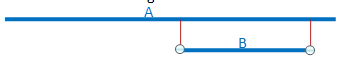 AB	CONTAINED	AExample A2: Multiple non-overlapping contained clonesTPF shows: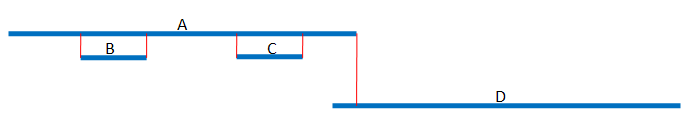 AB 	CONTAINED 	AC	CONTAINED 	ADExample A3: Multiple overlapping contained clonesTPF shows: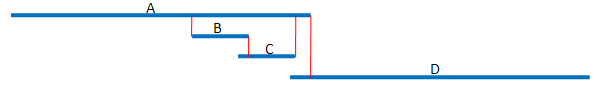 AB 	CONTAINED 	AC	CONTAINED 	ADNote that the TPF mark-ups for examples A2 and A3 are identical. The software that produces the AGPs will determine the relationship between clones B and C and produce the appropriate switch points. IMPORTANT: If the last clone in a chain of contained clones will switch back to the container, all clones in the chain should be marked CONTAINED.B. CONTAINED_TURNOUTTPF components marked with the “CONTAINED_TURNOUT” designator will follow alternate switching rules during AGP production. Examples for usage are shown.Example B1: Single contained clone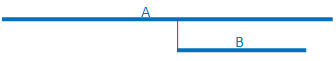 TPF shows:AB	CONTAINED_TURNOUT	AExample B2: Multiple non-overlapping contained clonesTPF shows: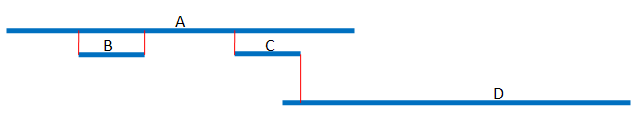 AB 	CONTAINED 	AC	CONTAINED_TURNOUT	ADExample B3: Multiple overlapping contained clones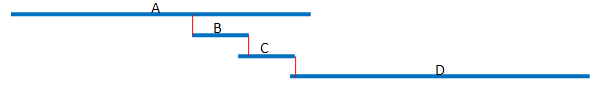 TPF shows:AB 	CONTAINED_TURNOUT	AC	CONTAINED_TURNOUT	ADIMPORTANT: In Example B3, note the use of CONTAINED_TURNOUT for both components, and contrast to Example A3. If the last clone in a chain of contained clones will not switch back to the container, the entire chain should be marked as CONTAINED_TURNOUT. Additional Info for TPF Representation of Contained ComponentsA component can only be contained by another component present in the same TPF contigIf column 4 = CONTAINED or CONTAINED_TURNOUT, the accession provided in column 5 must be present in the same local contig (column 3) as the accession in column 1.In situations of hierarchical containments, the TPF should always display the nearest contained relationship for any contained sequences.Example:A ---------------------------------B           -------------------C                  --------TPF should report:B contained in AC contained in BIn situations of hierarchical containments the order of the contained sequences on the TPF does not need to reflect the desired sequence order on the AGP.In situations where multiple sequences are contained within the same sequences (but are not hierarchical), the order of the contained sequences on the TPF does not need to reflect the desired sequence order on the AGP.Specifying Orientation for TPF ComponentsComponent orientation may be optionally specified in TPF column 4 (PLUS or MINUS).If the TPF component with specified orientation is a singleton, the specified orientation will be used in the AGP.If no orientation is specified for singleton TPF components, they will be placed in “plus” orientation in the AGP by default.Although there is no need to specify orientation for non-singleton TPF components (their orientation is defined automatically via the alignments with neighboring components), this is allowed. This can be useful for cases where a TPF component is flanked by phase 1 or “?” components and will thus appear as a singleton in the AGP.If the TPF component with specified orientation appears as a singleton in the AGP, the specified orientation will be used in the AGP.If the TPF component with specified orientation does not appear as a singleton in the AGP, the orientation derived from its alignments will still be used for the purposes of contig building. However, if the component orientation in the AGP conflicts with the orientation specified on the TPF, a warning/error message will be reported.Orientations cannot be specified on the TPF for contained components. Their orientation will always be derived from the alignment with the container clone. Specific TPF examples:1. A TPF may contain one or more partial contigs. For example:##ORGANISM: Mus musculus##CHROMOSOME: 1##ASSEMBLY NAME: NOD/MrkTac ##STRAIN/HAPLOTYPE/CULTIVAR: NOD/MrkTac##TYPE: Contig##VERSION: 1##COMMENT: EXAMPLE TPF ONLY##SUBMITTER: Schneider, NCBI##CREATE DATE: Nov 3 2006 12:16PM##UPDATE DATE: Nov 3 2006 12:16PM##=== Beginning of TPF Data ===AL645951        DN-29B18        NCBI_Mmchr1_ctg163678AL596283        DN-257N2        NCBI_Mmchr1_ctg163678CR936839        DN-120A16       NCBI_Mmchr1_ctg37199CR936842        DN-189K17       NCBI_Mmchr1_ctg37199#AL671997        DN-396O20       NCBI_Mmchr1_ctg163206AL672024        DN-378G17       NCBI_Mmchr1_ctg163206##=== End of TPF Data ===The absence of gap lines implies there is no known order for these contigs. Note that contigs may be separated by“#”. This is not required and is only done to facilitate reading of the TPF by individuals.2. A TPF may specify an entire chromosome. For example:##ORGANISM: Mus musculus##CHROMOSOME: 2##ASSEMBLY NAME: Reference##STRAIN/HAPLOTYPE/CULTIVAR: C57BL/6J##TYPE: Complete Chromosome##VERSION: 2##COMMENT: EXAMPLE TPF ONLY##SUBMITTER: Schneider, NCBI##CREATE DATE: Oct 29 2007 04:39PM##UPDATE DATE: Oct 29 2007 04:39PM##=== Beginning of TPF Data ===GAP	CENTROMERE	3000000?	WI1-1974M19	Mmchr2_ctg1?	WI1-923N3	Mmchr2_ctg1CU207330	WI1-2764C4	Mmchr2_ctg1AL928883	RP23-60E18	Mmchr2_ctg1AL732620	RP23-167G19	Mmchr2_ctg1AL929080	RP24-129J15	Mmchr2_ctg1AL732328	RP23-106P4	Mmchr2_ctg1AL844530	RP23-248L2	Mmchr2_ctg1CU181741	WI1-2132D7 Mmchr2_ctg1	CONTAINED AL845441 RP23-327I5AL845441	RP23-327I5	Mmchr2_ctg1AL935139	RP23-74F20	Mmchr2_ctg1AL954325	RP23-416H10	Mmchr2_ctg1AL928978	RP23-95M7	Mmchr2_ctg1 CONTAINED_TURNOUT AL954325 RP23-416H10AL928947	RP23-69N1	Mmchr2_ctg1 CONTAINED_TURNOUT AL954325 RP23-416H10 AL807832	RP23-198D21	Mmchr2_ctg1AL928550	RP23-272I15	Mmchr2_ctg1AL807778	RP23-198G1	Mmchr2_ctg1BX682541	RP23-349P20	Mmchr2_ctg1AL928662	RP23-379M5	Mmchr2_ctg1AL732403	RP23-119L20	Mmchr2_ctg1BX323054	RP23-329P15	Mmchr2_ctg1AL928940	RP23-94J17	Mmchr2_ctg1AL929142	RP23-340A13	Mmchr2_ctg1AL928958	RP23-344N23	Mmchr2_ctg1AL928924	RP23-307E15	Mmchr2_ctg1CR388026	RP23-39L16	Mmchr2_ctg1AL928735	RP23-413M3	Mmchr2_ctg1BX842658	RP23-86F17	Mmchr2_ctg1AL845275	RP23-112F5	Mmchr2_ctg1AL845515	RP23-256D19	Mmchr2_ctg1AL845492	RP23-222P7	Mmchr2_ctg1AL929240	RP23-245A10	Mmchr2_ctg1AL772190	RP23-124P7	Mmchr2_ctg1CR936244	RP24-562B12	Mmchr2_ctg1CU207293	WI1-632G16	Mmchr2_ctg1AL845485	RP23-237D23	Mmchr2_ctg1BX649227	RP23-114C18	Mmchr2_ctg1AL840637	RP23-113H3	Mmchr2_ctg1AL845488	RP23-215P8	Mmchr2_ctg1AL928600	RP23-348O19	Mmchr2_ctg1AL929143	RP23-339G18	Mmchr2_ctg1AL773590	RP23-181A13	Mmchr2_ctg1BX005023	RP24-316N23	Mmchr2_ctg1AL928713	RP23-399M5	Mmchr2_ctg1AL929149	RP23-93B24	Mmchr2_ctg1BX293551	RP23-107O21	Mmchr2_ctg1AL929043	RP23-58H6	Mmchr2_ctg1	CONTAINED BX293551 RP23-107O21AL929187	RP23-8G6	Mmchr2_ctg1	CONTAINED AL929043 RP23-58H6BX294115	RP24-465I11	Mmchr2_ctg1AL929440	RP23-292F11	Mmchr2_ctg1AL928665	RP23-294O23	Mmchr2_ctg1AL928832	RP23-261N18	Mmchr2_ctg1AL929194	RP23-385L14	Mmchr2_ctg1AL772377	RP23-141B15	Mmchr2_ctg1AL845529	RP23-276D17	Mmchr2_ctg1AL928704	RP23-393G10	Mmchr2_ctg1AL772367	RP23-119N4	Mmchr2_ctg1AL953853	RP23-6M16	Mmchr2_ctg1AL772216	RP23-153M22	Mmchr2_ctg1AL844485	RP23-436D21	Mmchr2_ctg1AL845264	RP23-116F18	Mmchr2_ctg1AL772352	RP23-147F6	Mmchr2_ctg1AL928715	RP23-373D16	Mmchr2_ctg1AL929020	RP23-291L24	Mmchr2_ctg1BX679665	RP23-247J17	Mmchr2_ctg1AL929179	RP23-428M4	Mmchr2_ctg1AL831794	RP23-114B13	Mmchr2_ctg1AL845548	RP23-307N14	Mmchr2_ctg1AL928795	RP23-38B1	Mmchr2_ctg1AL928909	RP23-320I18	Mmchr2_ctg1AL845313	RP23-202C2	Mmchr2_ctg1AL845533	RP23-232K16	Mmchr2_ctg1AL772342	RP23-105D19	Mmchr2_ctg1AL928641	RP23-272N6	Mmchr2_ctg1AL928560	RP23-353N23	Mmchr2_ctg1BX649225	RP23-104N16	Mmchr2_ctg1AL929209	RP23-415C3	Mmchr2_ctg1AL935271	RP23-336A16	Mmchr2_ctg1AL928807	RP23-97D20	Mmchr2_ctg1AL773538	RP23-14I24	Mmchr2_ctg1AL772303	RP23-185P20	Mmchr2_ctg1BX322642	RP24-363O9	Mmchr2_ctg1AL928918	RP23-403G13	Mmchr2_ctg1AL844560	RP23-334M9	Mmchr2_ctg1AL845434	RP23-211O3	Mmchr2_ctg1AL845290	RP23-201A19	Mmchr2_ctg1AL844558	RP23-378I2	Mmchr2_ctg1BX649230	RP23-157J23	Mmchr2_ctg1AL935312	RP23-56A7	Mmchr2_ctg1AL929165	RP23-446D4	Mmchr2_ctg1AL928632	RP23-303M15	Mmchr2_ctg1AL929268	RP23-379F6	Mmchr2_ctg1AL929158	RP23-92O15	Mmchr2_ctg1AL844166	RP23-107K21	Mmchr2_ctg1AL845417	RP23-20I9	Mmchr2_ctg1AL928841	RP23-95M4	Mmchr2_ctg1AL844839	RP23-191F2	Mmchr2_ctg1AL845543	RP23-257O6	Mmchr2_ctg1AL935116	RP23-59I2	Mmchr2_ctg1AL772224	RP23-131N18	Mmchr2_ctg1AL845271	RP23-119O19	Mmchr2_ctg1AL928888	RP23-390M20	Mmchr2_ctg1AL844888	RP23-193F18	Mmchr2_ctg1AL845520	RP23-283C20	Mmchr2_ctg1AL928882	RP23-281I20	Mmchr2_ctg1BX510346	RP23-188D15	Mmchr2_ctg1AL929011	RP23-55O12	Mmchr2_ctg1AL928545	RP23-218A13	Mmchr2_ctg1AL935297	RP23-419K8	Mmchr2_ctg1AL772218	RP23-129K21	Mmchr2_ctg1AL845498	RP23-222D20	Mmchr2_ctg1AL954131	RP23-32H12	Mmchr2_ctg1AL928589	RP23-350C1	Mmchr2_ctg1AL928557	RP23-349H7	Mmchr2_ctg1AL928620	RP23-319M16	Mmchr2_ctg1AL845265	RP23-158O8	Mmchr2_ctg1AL928904	RP23-463M17	Mmchr2_ctg1AL928680	RP23-396N6	Mmchr2_ctg1AL928653	RP23-410F9	Mmchr2_ctg1AL844855	RP23-113K9	Mmchr2_ctg1AL929034	RP23-90F9	Mmchr2_ctg1AL928806	RP23-34E4	Mmchr2_ctg1BX649213	RP24-189E15	Mmchr2_ctg1AL928877	RP23-52D18	Mmchr2_ctg1AL928860	RP23-5I15	Mmchr2_ctg1BX571892	RP23-207B21	Mmchr2_ctg1AL928572	RP23-333P17	Mmchr2_ctg1AL845528	RP23-25P15	Mmchr2_ctg1BX276179	RP23-204B24	Mmchr2_ctg1AL844538	RP23-289K19	Mmchr2_ctg1BX649224	RP24-555L22	Mmchr2_ctg1AL929100	RP23-436G18	Mmchr2_ctg1BX649226	RP23-105O21	Mmchr2_ctg1AL773540	RP23-177L19	Mmchr2_ctg1AL929117	RP23-442K5	Mmchr2_ctg1AL928939	RP23-294B13	Mmchr2_ctg1AL929311	RP23-291N2	Mmchr2_ctg1BX294442	RP23-310O19	Mmchr2_ctg1AL772387	RP23-133B16	Mmchr2_ctg1AL805928	RP23-136C12	Mmchr2_ctg1AL929257	RP23-75A23	Mmchr2_ctg1AL929064	RP23-442A7	Mmchr2_ctg1AL929036	RP24-548P4	Mmchr2_ctg1GAP	TYPE-3	20000	ALIGN XGENUSAL928693	RP23-407K8	Mmchr2_ctg2BX649461	RP23-114M13	Mmchr2_ctg2CT030013	RP23-282P19	Mmchr2_ctg2AL845257	RP23-280K4	Mmchr2_ctg2AL928706	RP23-54E16	Mmchr2_ctg2CR847856	RP23-447G16	Mmchr2_ctg2AL773534	RP23-183O12	Mmchr2_ctg2AL928690	RP23-443L19	Mmchr2_ctg2AL844844	RP23-103D7	Mmchr2_ctg2AL844838	RP23-263E15	Mmchr2_ctg2BX005038	RP24-550O4	Mmchr2_ctg2AL732430	RP23-176J12	Mmchr2_ctg2AL732528	RP23-218B17	Mmchr2_ctg2AL732546	RP23-264D16	Mmchr2_ctg2BX294112	RP24-316M2	Mmchr2_ctg2AL732525	RP23-358I10	Mmchr2_ctg2AL935039	RP24-144B2	Mmchr2_ctg2AL732585	RP23-226M2	Mmchr2_ctg2AL732309	RP23-132N23	Mmchr2_ctg2AL732557	RP23-47P18	Mmchr2_ctg2AL732590	RP23-464C2	Mmchr2_ctg2BX649340	RP23-225D24	Mmchr2_ctg2AL731682	RP23-123F7	Mmchr2_ctg2AL845455	RP23-325E4	Mmchr2_ctg2AL773595	RP23-297I16	Mmchr2_ctg2AL732541	RP23-306D20	Mmchr2_ctg2BX649422	RP23-70A22	Mmchr2_ctg2AL732311	RP23-125H15	Mmchr2_ctg2AL773563	RP23-414L19	Mmchr2_ctg2AL845266	RP23-449M10	Mmchr2_ctg2AL954801	RP23-171K6	Mmchr2_ctg2BX649202	RP24-157P15	Mmchr2_ctg2AL731552	RP23-113K24	Mmchr2_ctg2AL772282	RP23-328F3	Mmchr2_ctg2AL772166	RP23-413I12	Mmchr2_ctg2AL928953	RP24-83K6	Mmchr2_ctg2AL732513	RP23-344B24	Mmchr2_ctg2AL731778	RP23-475B13	Mmchr2_ctg2AL732616	RP23-466D3	Mmchr2_ctg2AL772249	RP23-430H1	Mmchr2_ctg2AL928994	RP24-118E9	Mmchr2_ctg2AL731851	RP23-362N19	Mmchr2_ctg2AL732526	RP23-338O4	Mmchr2_ctg2AL845267	RP23-426D2	Mmchr2_ctg2AL772379	RP23-170D24	Mmchr2_ctg2AL772213	RP23-104G16	Mmchr2_ctg2AL929437	RP23-74P16	Mmchr2_ctg2AL845323	RP23-304D11	Mmchr2_ctg2BX294378	RP23-457B12	Mmchr2_ctg2AL928926	RP23-443G7	Mmchr2_ctg2BX005298	RP23-261D24	Mmchr2_ctg2AL845258	RP23-315H12	Mmchr2_ctg2AL954388	RP23-395P6	Mmchr2_ctg2AL954299	RP23-399D3	Mmchr2_ctg2AL928593	RP23-100E9	Mmchr2_ctg2BX649430	RP24-553E7	Mmchr2_ctg2AL844532	RP23-221O14	Mmchr2_ctg2AL844546	RP23-243I3	Mmchr2_ctg2AL732572	RP23-32C16	Mmchr2_ctg2AL928861	RP24-153B19	Mmchr2_ctg2AL732564	RP23-442G9	Mmchr2_ctg2AL929275	RP23-65P13	Mmchr2_ctg2BX511243	RP23-62N18	Mmchr2_ctg2AL928893	RP23-55I14	Mmchr2_ctg2AL808027	RP23-161B9	Mmchr2_ctg2AL928669	RP23-375I1	Mmchr2_ctg2AL928710	RP23-255P20	Mmchr2_ctg2AL772271	RP23-17P12	Mmchr2_ctg2AL845471	RP23-320N1	Mmchr2_ctg2AL929154	RP23-94M9	Mmchr2_ctg2AL731852	RP23-365F1	Mmchr2_ctg2AL929197	RP23-47C18	Mmchr2_ctg2AL845277	RP23-35J6	Mmchr2_ctg2AL928955	RP23-426L14	Mmchr2_ctg2AL929212	RP23-65G6	Mmchr2_ctg2BX649361	RP24-326B24	Mmchr2_ctg2AL845360	RP23-421L7	Mmchr2_ctg2AL929510	RP23-241O13	Mmchr2_ctg2AL954347	RP23-438I5	Mmchr2_ctg2AL845165	RP23-281N9	Mmchr2_ctg2AL808102	RP23-192O6	Mmchr2_ctg2AL845262	RP23-14N22	Mmchr2_ctg2AL929106	RP23-446N16	Mmchr2_ctg2AL929068	RP23-9N11	Mmchr2_ctg2AL845534	RP23-223C17	Mmchr2_ctg2AL773523	RP23-186B18	Mmchr2_ctg2AL929199	RP23-458A10	Mmchr2_ctg2AL929076	RP23-64F21	Mmchr2_ctg2AL929241	RP23-4L24	Mmchr2_ctg2AL732413	RP23-366N13	Mmchr2_ctg2AL845477	RP23-206J10	Mmchr2_ctg2AL773525	RP23-169L4	Mmchr2_ctg2BX293557	RP23-324A16	Mmchr2_ctg2AL929054	RP23-454A14	Mmchr2_ctg2AL845349	RP23-311F6	Mmchr2_ctg2AL935058	RP23-409M4	Mmchr2_ctg2AL732452	RP23-177C20	Mmchr2_ctg2AC123829	RP24-117E16	Mmchr2_ctg2AL845356	RP23-29O14	Mmchr2_ctg2BX294439	RP23-294J22	Mmchr2_ctg2AL929572	RP23-464H12	Mmchr2_ctg2AL953890	RP23-321B3	Mmchr2_ctg2BX545905	RP23-339J7	Mmchr2_ctg2AL805959	RP23-391H10	Mmchr2_ctg2AL928810	RP23-71I16	Mmchr2_ctg2AL929238	RP23-480I16	Mmchr2_ctg2AL929186	RP23-399K8	Mmchr2_ctg2BX813320	RP24-399L16	Mmchr2_ctg2AL928896	RP23-42H18	Mmchr2_ctg2AL844842	RP23-354G20	Mmchr2_ctg2AL935155	RP23-334M3	Mmchr2_ctg2AL844588	RP23-244N6	Mmchr2_ctg2AL845350	RP23-322M5	Mmchr2_ctg2AL928639	RP23-446O17	Mmchr2_ctg2BX284649	RP23-42M7	Mmchr2_ctg2AL845159	RP23-263O22	Mmchr2_ctg2BX293566	RP23-441G5	Mmchr2_ctg2AL928615	RP23-156E1	Mmchr2_ctg2AL773531	RP23-179F21	Mmchr2_ctg2AL732603	RP23-154H8	Mmchr2_ctg2AL929159	RP23-424F12	Mmchr2_ctg2AL929156	RP23-475H18	Mmchr2_ctg2AL935162	RP24-463M4	Mmchr2_ctg2AL840626	RP23-151M8	Mmchr2_ctg2BX649304	RP23-273K8	Mmchr2_ctg2BX000439	RP23-430L20	Mmchr2_ctg2AL844225	RP23-119M24	Mmchr2_ctg2AL805948	RP23-18C13	Mmchr2_ctg2AL844553	RP23-255J15	Mmchr2_ctg2AL844515	RP23-133G5	Mmchr2_ctg2AL844533	RP23-299K8	Mmchr2_ctg2AL928732	RP23-403C18	Mmchr2_ctg2AL845293	RP23-328P7	Mmchr2_ctg2AL935161	RP23-433M8	Mmchr2_ctg2AL928962	RP23-455A4	Mmchr2_ctg2GAP	TYPE-2AL806522	RP23-167H2	Mmchr2_ctg2AL928981	RP23-54O14	Mmchr2_ctg2AL929412	RP23-59M8	Mmchr2_ctg2BX294105	RP24-88D23	Mmchr2_ctg2AL928809	RP23-435J5	Mmchr2_ctg2AL772239	RP23-179O4	Mmchr2_ctg2AL844898	RP23-346M17	Mmchr2_ctg2AL731854	RP23-120A20	Mmchr2_ctg2AL845336	RP23-391P24	Mmchr2_ctg2AL845160	RP23-303O15	Mmchr2_ctg2AL928611	RP23-263O5	Mmchr2_ctg2AL732320	RP23-140D16	Mmchr2_ctg2AL935152	RP24-387M5	Mmchr2_ctg2AL844535	RP23-211K16	Mmchr2_ctg2AL844891	RP23-350N21	Mmchr2_ctg2BX294003	RP24-472P11	Mmchr2_ctg2AL935057	RP23-90D6	Mmchr2_ctg2BX293544	RP23-109C9	Mmchr2_ctg2AL929120	RP23-457H10	Mmchr2_ctg2AL935127	RP23-431O5	Mmchr2_ctg2AL773566	RP23-181C9	Mmchr2_ctg2AL845487	RP23-288M4	Mmchr2_ctg2AL732296	RP23-131P6	Mmchr2_ctg2BX000354	RP23-107G20	Mmchr2_ctg2AL928741	RP23-264P3	Mmchr2_ctg2AL844557	RP23-203N14	Mmchr2_ctg2AL845270	RP23-186C16	Mmchr2_ctg2BX537253	RP24-173B15	Mmchr2_ctg2AL928855	RP23-452C10	Mmchr2_ctg2AL928879	RP23-228D12	Mmchr2_ctg2BX649214	RP24-267P18	Mmchr2_ctg2AL935147	RP23-33O19	Mmchr2_ctg2GAP	HETEROCHROMATIN	1000000	FISH;OPTICAL MAPAL929323	RP23-337P15	Mmchr2_ctg2AL929191	RP23-330G15	Mmchr2_ctg2AL928547	RP23-226B16	Mmchr2_ctg2AL844531	RP23-211J18	Mmchr2_ctg2AL772185	RP23-103G12	Mmchr2_ctg2AL928562	RP23-288O19	Mmchr2_ctg2AL732329	RP23-118K22	Mmchr2_ctg2BX649206	RP24-425C2	Mmchr2_ctg2BX004985	RP23-320O16	Mmchr2_ctg2AL929167	RP23-5F14	Mmchr2_ctg2AL929375	RP23-49G18	Mmchr2_ctg2AL772366	RP23-171C7	Mmchr2_ctg2AL845361	RP23-315F13	Mmchr2_ctg2AL732317	RP23-139F8	Mmchr2_ctg2BX284644	RP24-335I23	Mmchr2_ctg2AL845521	RP23-359C5	Mmchr2_ctg2AL845298	RP23-280N11	Mmchr2_ctg2BX546465	RP23-167N13	Mmchr2_ctg2AL845163	RP23-282J1	Mmchr2_ctg2AL845332	RP23-326D18	Mmchr2_ctg2AL929069	RP23-466O21	Mmchr2_ctg2BX813318	RP23-123N16	Mmchr2_ctg2AL806528	RP23-190C17	Mmchr2_ctg2AL845157	RP23-343I2	Mmchr2_ctg2BX649293	RP23-360N18	Mmchr2_ctg2AL844592	RP23-244J24	Mmchr2_ctg2AL731871	RP23-111J19	Mmchr2_ctg2AL844550	RP23-277K21	Mmchr2_ctg2AL929178	RP23-77M17	Mmchr2_ctg2AL844893	RP23-355H24	Mmchr2_ctg2AL935175	RP23-397E13	Mmchr2_ctg2BX682229	RP24-531M17	Mmchr2_ctg2BX005304	RP23-328P5	Mmchr2_ctg2AL805965	RP23-193K10	Mmchr2_ctg2AL929026	RP23-332K7	Mmchr2_ctg2AL929138	RP23-395O2	Mmchr2_ctg2AL844571	RP23-224C23	Mmchr2_ctg2AL845355	RP23-330F15	Mmchr2_ctg2AL845467	RP23-435G20	Mmchr2_ctg2AL928960	RP23-413K16	Mmchr2_ctg2CT978680	WI1-125H10 Mmchr2_ctg2	CONTAINED AL928960 RP23-413K16AL844859	RP23-263O20	Mmchr2_ctg2AL844510	RP23-54C21	Mmchr2_ctg2AL845170	RP23-282A22	Mmchr2_ctg2AL844552	RP23-265N10	Mmchr2_ctg2AL928737	RP23-382O14	Mmchr2_ctg2BX649223	RP24-547J10	Mmchr2_ctg2AL928943	RP23-435J15	Mmchr2_ctg2AL844209	RP23-105M20	Mmchr2_ctg2AL928911	RP23-271N3	Mmchr2_ctg2AL844850	RP23-255B16	Mmchr2_ctg2BX005138	RP24-104L2	Mmchr2_ctg2AL929421	RP23-284N23	Mmchr2_ctg2AL845426	RP23-289M11	Mmchr2_ctg2AL929113	RP23-424D23	Mmchr2_ctg2AL844865	RP23-350L23	Mmchr2_ctg2BX321901	RP23-303P18	Mmchr2_ctg2AL844895	RP23-359N12	Mmchr2_ctg2AL929546	RP23-402K10	Mmchr2_ctg2BX294370	RP24-98I1	Mmchr2_ctg2AL845483	RP23-256M16	Mmchr2_ctg2AL929253	RP23-350F14	Mmchr2_ctg2BX293987	RP24-426C3	Mmchr2_ctg2AL928993	RP23-74A1	Mmchr2_ctg2AL732448	RP23-116F12	Mmchr2_ctg2BX294173	RP24-257B15	Mmchr2_ctg2AL929084	RP23-66M24	Mmchr2_ctg2AL807400	RP23-196A4	Mmchr2_ctg2BX649212	RP23-404D17	Mmchr2_ctg2AL845352	RP23-29A7	Mmchr2_ctg2AL928683	RP23-78O17	Mmchr2_ctg2AL844889	RP23-35D6	Mmchr2_ctg2AL731855	RP23-107N13	Mmchr2_ctg2BX813305	RP23-137E6	Mmchr2_ctg2AL844871	RP23-271B15	Mmchr2_ctg2AL845166	RP23-236H15	Mmchr2_ctg2BX679669	RP23-73K23	Mmchr2_ctg2BX324200	RP23-382H2	Mmchr2_ctg2AL845442	RP23-392D9	Mmchr2_ctg2AL805953	RP23-189N21	Mmchr2_ctg2AL929144	RP23-441D24	Mmchr2_ctg2AL928564	RP23-255J22	Mmchr2_ctg2AL772179	RP23-100B18	Mmchr2_ctg2AL807788	RP23-279F23	Mmchr2_ctg2AL732468	RP23-149P17	Mmchr2_ctg2AL844163	RP23-467L21	Mmchr2_ctg2AL929070	RP23-199L4	Mmchr2_ctg2CR626863	RP23-348H1	Mmchr2_ctg2CU210857	WI1-1635E3	Mmchr2_ctg2GAP	TYPE-3	140000	ALIGN GENUS;OPTICAL MAP	BX649232	RP23-271J11	Mmchr2_ctg5AL845536	RP23-311G5	Mmchr2_ctg5AL845283	RP23-151F21	Mmchr2_ctg5AL772215	RP23-114N20	Mmchr2_ctg5AL929160	RP23-98B9	Mmchr2_ctg5AL929242	RP23-78D16	Mmchr2_ctg5BX649357	RP23-364J19	Mmchr2_ctg5AL929211	RP23-323P11	Mmchr2_ctg5AL935326	RP23-10L17	Mmchr2_ctg5BX679662	RP23-364B23	Mmchr2_ctg5AL928546	RP23-412C22	Mmchr2_ctg5AL928833	RP23-68H20	Mmchr2_ctg5AL929012	RP23-477G20	Mmchr2_ctg5AL928581	RP23-318H20	Mmchr2_ctg5AL929219	RP23-53I18	Mmchr2_ctg5BX322625	RP24-158I12	Mmchr2_ctg5AL929372	RP23-461G6	Mmchr2_ctg5AL928859	RP23-479N10	Mmchr2_ctg5AL845291	RP23-1O11	Mmchr2_ctg5AL845278	RP23-37H22	Mmchr2_ctg5AL772323	RP23-370F9	Mmchr2_ctg5AL928613	RP23-33E20	Mmchr2_ctg5AL928804	RP23-87G8	Mmchr2_ctg5AL928576	RP23-343C17	Mmchr2_ctg5AL929246	RP23-34J8	Mmchr2_ctg5AL928689	RP23-35P3	Mmchr2_ctg5AL772313	RP23-128J10	Mmchr2_ctg5BX649208	RP24-190F19	Mmchr2_ctg5AL928663	RP23-315A20	Mmchr2_ctg5AL772407	RP23-112N9	Mmchr2_ctg5BX293558	RP23-182P17	Mmchr2_ctg5AL928826	RP23-456N9	Mmchr2_ctg5AL929262	RP23-452K24	Mmchr2_ctg5BX293999	RP24-213L10	Mmchr2_ctg5AL928553	RP23-312N5	Mmchr2_ctg5AL772173	RP23-163P22	Mmchr2_ctg5AL845531	RP23-232I4	Mmchr2_ctg5AL845504	RP23-297M18	Mmchr2_ctg5AL928595	RP23-34C18	Mmchr2_ctg5AL929033	RP23-427N17	Mmchr2_ctg5AL928703	RP23-308K19	Mmchr2_ctg5AL929129	RP23-238P9	Mmchr2_ctg5AL935171	RP23-286N21	Mmchr2_ctg5BX321909	RP23-443D3	Mmchr2_ctg5AL929132	RP23-346G8	Mmchr2_ctg5AL928621	RP23-401G6	Mmchr2_ctg5AL772235	RP23-155K12	Mmchr2_ctg5BX284648	RP23-300F1	Mmchr2_ctg5AL935061	RP23-186P20	Mmchr2_ctg5AL929230	RP23-306G16	Mmchr2_ctg5AL928586	RP23-353H5	Mmchr2_ctg5AL844526	RP23-201O18	Mmchr2_ctg5AL928726	RP23-397A11	Mmchr2_ctg5AL928623	RP23-276I21	Mmchr2_ctg5AL928720	RP23-83A3	Mmchr2_ctg5AL772149	RP23-108H7	Mmchr2_ctg5AL929127	RP23-263B13	Mmchr2_ctg5AL845473	RP23-212E8	Mmchr2_ctg5AL773549	RP23-183A1	Mmchr2_ctg5AL929411	RP23-353O20	Mmchr2_ctg5AL929125	RP23-262O4	Mmchr2_ctg5AL928598	RP23-326I20	Mmchr2_ctg5AL845519	RP23-295F2	Mmchr2_ctg5BX936296	RP23-27J1	Mmchr2_ctg5AL845486	RP23-236H7	Mmchr2_ctg5AL844841	RP23-143P18	Mmchr2_ctg5BX293546	RP23-459M13	Mmchr2_ctg5AL928873	RP23-104C18	Mmchr2_ctg5AL929137	RP23-412L18	Mmchr2_ctg5AL929221	RP23-431D4	Mmchr2_ctg5AL929170	RP23-451M16	Mmchr2_ctg5BX649336	RP24-111M20	Mmchr2_ctg5AL845489	RP23-300E5	Mmchr2_ctg5AL929083	RP23-436E15	Mmchr2_ctg5AL845261	RP23-174C9	Mmchr2_ctg5BX322634	RP23-193M12	Mmchr2_ctg5AL929249	RP23-273G23	Mmchr2_ctg5BX649205	RP23-194A22	Mmchr2_ctg5AL845263	RP23-337L20	Mmchr2_ctg5AL929164	RP23-226L18	Mmchr2_ctg5AC097273	RP23-118N13	Mmchr2_ctg5AL928868	RP23-428O15	Mmchr2_ctg5BX000490	RP24-96D14	Mmchr2_ctg5CR405704	RP23-395B7	Mmchr2_ctg5AL929228	RP23-359E23	Mmchr2_ctg5BX544878	RP23-203A24	Mmchr2_ctg5BX284624	RP23-299A2	Mmchr2_ctg5AL928931	RP23-419H3	Mmchr2_ctg5AL928973	RP23-259J7	Mmchr2_ctg5AL928963	RP23-5K9	Mmchr2_ctg5AL928617	RP23-326E21	Mmchr2_ctg5AL929498	RP23-438L23	Mmchr2_ctg5AL928699	RP23-386I18	Mmchr2_ctg5AL845274	RP23-146F24	Mmchr2_ctg5AL929126	RP23-424N5	Mmchr2_ctg5AL844840	RP23-337P9	Mmchr2_ctg5AL928608	RP23-275P21	Mmchr2_ctg5BX284615	RP23-20B20	Mmchr2_ctg5AL954713	RP23-463K8	Mmchr2_ctg5AL928813	RP23-325P5	Mmchr2_ctg5AL928889	RP23-271L22	Mmchr2_ctg5AL845523	RP23-290B1	Mmchr2_ctg5AL844581	RP23-146O7	Mmchr2_ctg5AL928803	RP23-319N14	Mmchr2_ctg5AL928658	RP23-238A18	Mmchr2_ctg5AL929025	RP23-288B11	Mmchr2_ctg5AL929455	RP23-463J10	Mmchr2_ctg5AL928644	RP23-313J15	Mmchr2_ctg5AL928733	RP23-190O13	Mmchr2_ctg5AL935170	RP23-480P16	Mmchr2_ctg5AL929196	RP23-7D13	Mmchr2_ctg5AL845539	RP23-263O6	Mmchr2_ctg5AL773530	RP23-180A8	Mmchr2_ctg5AL928571	RP23-261A9	Mmchr2_ctg5AL772214	RP23-370C18	Mmchr2_ctg5AL772404	RP23-374O4	Mmchr2_ctg5AL773533	RP23-159H12	Mmchr2_ctg5AL772341	RP23-179N22	Mmchr2_ctg5AL929589	RP23-259H15	Mmchr2_ctg5AL929133	RP23-427I10	Mmchr2_ctg5AL845373	RP23-211L7	Mmchr2_ctg5AL928905	RP23-70E24	Mmchr2_ctg5AL928867	RP23-468L22	Mmchr2_ctg5AL928789	RP23-435F21	Mmchr2_ctg5AL928721	RP23-402N20	Mmchr2_ctg5AL928681	RP23-82M15	Mmchr2_ctg5AL772242	RP23-15E4	Mmchr2_ctg5AL928583	RP23-287C12	Mmchr2_ctg5AL928537	RP23-236E7	Mmchr2_ctg5AL845547	RP23-296A4	Mmchr2_ctg5AL929402	RP23-248M13	Mmchr2_ctg5AL928915	RP23-276J8	Mmchr2_ctg5AL928791	RP23-65N20	Mmchr2_ctg5CU137723	WI1-1639C23	Mmchr2_ctg5AL928971	RP23-430K13	Mmchr2_ctg5AL928659	RP23-271B13	Mmchr2_ctg5AL929145	RP23-362L7	Mmchr2_ctg5AL844495	RP23-252L9	Mmchr2_ctg5BX276109	RP23-209P8	Mmchr2_ctg5AL928604	RP23-220K22	Mmchr2_ctg5AL772181	RP23-118H3	Mmchr2_ctg5BX842662	RP24-156K24	Mmchr2_ctg5CR388391	RP23-293H4	Mmchr2_ctg5AL844590	RP23-335P15	Mmchr2_ctg5AL928696	RP23-387G11	Mmchr2_ctg5AL928770	RP23-20E18	Mmchr2_ctg5AL844577	RP23-129P1	Mmchr2_ctg5AL928607	RP23-326J18	Mmchr2_ctg5AL928811	RP23-74P23	Mmchr2_ctg5AL928587	RP23-282M14	Mmchr2_ctg5AL928578	RP23-33L19	Mmchr2_ctg5AL928869	RP23-393F9	Mmchr2_ctg5BX284612	RP23-332H17	Mmchr2_ctg5BX005181	RP24-364O14	Mmchr2_ctg5BX293555	RP23-202M10	Mmchr2_ctg5AL928575	RP23-37A11	Mmchr2_ctg5BX677672	RP23-382M3	Mmchr2_ctg5AL772188	RP23-143O19	Mmchr2_ctg5BX323821	RP24-88B2	Mmchr2_ctg5AL773582	RP23-174J23	Mmchr2_ctg5AL845525	RP23-298B10	Mmchr2_ctg5AL772389	RP23-106D7	Mmchr2_ctg5AL845296	RP23-121B24	Mmchr2_ctg5AL928991	RP23-455F5	Mmchr2_ctg5AL928626	RP23-365O18	Mmchr2_ctg5AL928633	RP23-345M3	Mmchr2_ctg5AL845542	RP23-288I12	Mmchr2_ctg5AL845500	RP23-221K3	Mmchr2_ctg5AL928822	RP23-419O21	Mmchr2_ctg5AL845497	RP23-232K9	Mmchr2_ctg5AL929051	RP23-418P21	Mmchr2_ctg5AL929035	RP23-234F15	Mmchr2_ctg5BX294652	RP23-254N16	Mmchr2_ctg5AL772301	RP23-111F12	Mmchr2_ctg5AL772256	RP23-141N19	Mmchr2_ctg5AL929088	RP23-360J2	Mmchr2_ctg5AL772159	RP23-107H15	Mmchr2_ctg5AL845305	RP23-202K13	Mmchr2_ctg5AL928616	RP23-268P6	Mmchr2_ctg5AL929079	RP23-387F9	Mmchr2_ctg5AL928914	RP23-399J8	Mmchr2_ctg5AL935159	RP23-232L15	Mmchr2_ctg5BX546441	RP23-366I14	Mmchr2_ctg5AL928793	RP23-89M14	Mmchr2_ctg5BX294665	RP24-227K21	Mmchr2_ctg5AL929147	RP23-429P18	Mmchr2_ctg5AL773585	RP23-16D18	Mmchr2_ctg5AL929285	RP23-60G16	Mmchr2_ctg5AL928687	RP23-384L16	Mmchr2_ctg5AL928839	RP23-298M2	Mmchr2_ctg5AL845499	RP23-232A21	Mmchr2_ctg5AL935138	RP23-222H15	Mmchr2_ctg5AL772265	RP23-2D7	Mmchr2_ctg5BX294651	RP23-50K8	Mmchr2_ctg5BX005136	RP23-449C14	Mmchr2_ctg5BX284685	RP23-114J1	Mmchr2_ctg5AL929417	RP23-25M5	Mmchr2_ctg5AL928801	RP23-116P4	Mmchr2_ctg5AL928966	RP24-388A9	Mmchr2_ctg5AL928797	RP23-178B19	Mmchr2_ctg5AL929312	RP23-463G15	Mmchr2_ctg5AL929227	RP23-16E8	Mmchr2_ctg5AL929424	RP23-24F19	Mmchr2_ctg5BX649203	RP23-24C12	Mmchr2_ctg5AL935055	RP23-131J21	Mmchr2_ctg5AL928829	RP23-390B17	Mmchr2_ctg5AL929214	RP23-195I21	Mmchr2_ctg5AL928912	RP23-209L8	Mmchr2_ctg5AL929265	RP23-316D8	Mmchr2_ctg5AL928847	RP24-386K1	Mmchr2_ctg5AL928871	RP23-350F2	Mmchr2_ctg5AL928850	RP23-260B13	Mmchr2_ctg5AL928818	RP23-309M6	Mmchr2_ctg5AL929235	RP23-82L23	Mmchr2_ctg5AL929555	RP24-427F7	Mmchr2_ctg5BX293542	RP24-68B14	Mmchr2_ctg5AL928796	RP23-150I5	Mmchr2_ctg5AL929065	RP23-270H4	Mmchr2_ctg5AL953900	RP24-166A20	Mmchr2_ctg5AL928890	RP24-314D20	Mmchr2_ctg5AL928949	RP23-226K16	Mmchr2_ctg5BX546464	RP24-113P16	Mmchr2_ctg5AL954341	RP23-213D14	Mmchr2_ctg5AL954378	RP24-327K3	Mmchr2_ctg5AL935132	RP23-8G23	Mmchr2_ctg5AL714026	RP23-322I11	Mmchr2_ctg5AL672241	RP23-147D3	Mmchr2_ctg5AL691439	RP23-263H8	Mmchr2_ctg5AL691450	RP23-20F9	Mmchr2_ctg5AL732478	RP23-42N14	Mmchr2_ctg5BX294440	RP23-337H8	Mmchr2_ctg5AL691489	RP23-176N9	Mmchr2_ctg5AL714023	RP23-12H6	Mmchr2_ctg5AL731772	RP23-273F8	Mmchr2_ctg5AL732484	RP23-37B7	Mmchr2_ctg5AL691462	RP23-267F7	Mmchr2_ctg5AL731709	RP23-316M14	Mmchr2_ctg5AL731799	RP23-337A15	Mmchr2_ctg5AL683814	RP23-165L23	Mmchr2_ctg5AL732588	RP24-159M19	Mmchr2_ctg5AL840633	RP23-290E9	Mmchr2_ctg5BX842664	RP23-293P3	Mmchr2_ctg5AL844903	RP23-197C2	Mmchr2_ctg5AL713913	RP23-125F10	Mmchr2_ctg5AL683882	RP23-205P2	Mmchr2_ctg5AL691472	RP23-217C12	Mmchr2_ctg5AL732483	RP23-70K10	Mmchr2_ctg5AL935151	RP23-193M4	Mmchr2_ctg5AL732493	RP23-358F6	Mmchr2_ctg5AL732472	RP23-41P22	Mmchr2_ctg5AL772372	RP23-375N21	Mmchr2_ctg5BX284932	RP24-110I12	Mmchr2_ctg5AL683878	RP23-201G13	Mmchr2_ctg5AL672251	RP23-16O15	Mmchr2_ctg5AL732453	RP23-33D23	Mmchr2_ctg5AL731558	RP23-235D11	Mmchr2_ctg5AL731734	RP23-26C7	Mmchr2_ctg5AL731713	RP23-32L9	Mmchr2_ctg5AL732554	RP24-73M23	Mmchr2_ctg5AL731767	RP23-338L13	Mmchr2_ctg5AL928895	RP23-338J3	Mmchr2_ctg5AL935118	RP23-464I16	Mmchr2_ctg5AL772398	RP23-173J23	Mmchr2_ctg5AL929244	RP23-456L5	Mmchr2_ctg5AL845524	RP23-248D22	Mmchr2_ctg5BX649486	RP24-109B15	Mmchr2_ctg5AL691435	RP23-246E11	Mmchr2_ctg5AL732507	RP23-67E13	Mmchr2_ctg5AL683896	RP23-184N2	Mmchr2_ctg5AL672307	RP23-141N2	Mmchr2_ctg5BX649359	RP24-103D10	Mmchr2_ctg5AL954380	RP23-156O9	Mmchr2_ctg5AL845319	RP23-429I7	Mmchr2_ctg5AL672273	RP23-15A12	Mmchr2_ctg5AL954654	RP23-27A8	Mmchr2_ctg5AL935327	RP23-259I23	Mmchr2_ctg5AL844145	RP23-403F4	Mmchr2_ctg5BX813336	RP23-207B5	Mmchr2_ctg5BX842668	RP23-161M5	Mmchr2_ctg5BX813308	RP23-34G12	Mmchr2_ctg5AL592405	RP23-358N17	Mmchr2_ctg5BX649561	RP23-392O16	Mmchr2_ctg5BX936411	RP24-62G2	Mmchr2_ctg5AL845538	RP23-280L19	Mmchr2_ctg5AL683876	RP23-100E6	Mmchr2_ctg5AL837506	RP23-353G2	Mmchr2_ctg5AL683839	RP23-183N16	Mmchr2_ctg5AL683881	RP23-10M6	Mmchr2_ctg5AL844493	RP23-396G18	Mmchr2_ctg5BX537155	RP24-118I4	Mmchr2_ctg5AL953849	RP23-384G9	Mmchr2_ctg5AL845449	RP23-211M20	Mmchr2_ctg5BX936295	RP23-256P1	Mmchr2_ctg5AL731724	RP23-1F19	Mmchr2_ctg5AL929259	RP23-141E12	Mmchr2_ctg5AL691443	RP23-186A9	Mmchr2_ctg5AL929095	RP24-576M16	Mmchr2_ctg5BX649526	RP23-227O6	Mmchr2_ctg5AL683810	RP23-10L18	Mmchr2_ctg5AL928853	RP23-179L7	Mmchr2_ctg5AL732428	RP23-347P2	Mmchr2_ctg5AL683805	RP23-183M16	Mmchr2_ctg5AL731660	RP23-43E15	Mmchr2_ctg5AL935176	RP23-38O10	Mmchr2_ctg5AL672239	RP23-144D15	Mmchr2_ctg5AL691498	RP23-16B21	Mmchr2_ctg5AL929569	RP23-325I3	Mmchr2_ctg5AL929571	RP23-313G3	Mmchr2_ctg5AL929534	RP23-275L13	Mmchr2_ctg5BX322585	RP23-286C17	Mmchr2_ctg5AL845300	RP23-397A17	Mmchr2_ctg5BX571894	RP23-203N8	Mmchr2_ctg5AL691444	RP23-224E21	Mmchr2_ctg5AL845337	RP23-373A4	Mmchr2_ctg5AL845276	RP23-350K13	Mmchr2_ctg5AL844605	RP24-115D19	Mmchr2_ctg5AL844155	RP23-163L4	Mmchr2_ctg5AL954375	RP23-16F14	Mmchr2_ctg5BX908734	RP23-266F3	Mmchr2_ctg5BX901906	RP23-328F9	Mmchr2_ctg5AL954374	RP23-445A5	Mmchr2_ctg5AL773505	RP23-209M19	Mmchr2_ctg5BX537331	RP23-338B23	Mmchr2_ctg5AL928544	RP23-358C5	Mmchr2_ctg5BX640578	RP23-261L3	Mmchr2_ctg5BX813317	RP24-297H17	Mmchr2_ctg5AL954370	RP23-180P4	Mmchr2_ctg5AL844591	RP23-414J11	Mmchr2_ctg5AL606905	RP23-394K13	Mmchr2_ctg5AL844603	RP24-334I20	Mmchr2_ctg5BX908741	RP23-189F6	Mmchr2_ctg5AL606494	RP23-198B6	Mmchr2_ctg5AL512584	RP23-232D1	Mmchr2_ctg5AL672153	RP23-8C14	Mmchr2_ctg5AL512583	RP23-444H3	Mmchr2_ctg5AL512582	RP23-290H11	Mmchr2_ctg5AL512589	RP23-431C3	Mmchr2_ctg5AL590380	RP23-146D23	Mmchr2_ctg5AL928773	RP24-225B15	Mmchr2_ctg5BX649381	RP23-245K23	Mmchr2_ctg5AL670860	RP23-50K11	Mmchr2_ctg5BX649317	RP23-415G15	Mmchr2_ctg5AL773508	RP23-253D15	Mmchr2_ctg5AL773514	RP23-300H23	Mmchr2_ctg5AL773516	RP23-102F9	Mmchr2_ctg5CU181744	WI1-2806N16	Mmchr2_ctg5CU137676	WI1-441D14	Mmchr2_ctg5AL512587	RP23-467P7	Mmchr2_ctg5BX890640	RP23-12N7	Mmchr2_ctg5BX649348	RP23-359M23	Mmchr2_ctg5BX294441	RP23-421H1	Mmchr2_ctg5BX293548	RP23-417K1	Mmchr2_ctg5BX682231	RP24-369N16	Mmchr2_ctg5AL928788	RP24-294K11	Mmchr2_ctg5AL844596	RP23-35J22	Mmchr2_ctg5BX842238	RP24-159M2	Mmchr2_ctg5AL773512	RP23-454N6	Mmchr2_ctg5BX678774	RP23-193A4	Mmchr2_ctg5AL805942	RP24-71G5	Mmchr2_ctg5AL845281	RP23-476B1	Mmchr2_ctg5BX842663	RP23-176P20	Mmchr2_ctg5AL844885	RP23-226E14	Mmchr2_ctg5AL805926	RP24-135N15	Mmchr2_ctg5AL928925	RP23-405K7	Mmchr2_ctg5BX813328	RP23-469G4	Mmchr2_ctg5BX813309	RP23-450P5	Mmchr2_ctg5AL691430	RP23-206C1	Mmchr2_ctg5AL691469	RP23-248F18	Mmchr2_ctg5AL732485	RP23-70G24	Mmchr2_ctg5AL732477	RP23-393E8	Mmchr2_ctg5AL845423	RP23-207C2	Mmchr2_ctg5BX294391	RP23-184O20	Mmchr2_ctg5AL928922	RP23-431J22	Mmchr2_ctg5AL845518	RP23-300M9	Mmchr2_ctg5AL691416	RP23-110I8	Mmchr2_ctg5AL732495	RP23-76E19	Mmchr2_ctg5BX005257	RP24-331J23	Mmchr2_ctg5AL731779	RP23-48D8	Mmchr2_ctg5AL731700	RP23-239G1	Mmchr2_ctg5AL732542	RP23-92H5	Mmchr2_ctg5AL732559	RP23-9A5	Mmchr2_ctg5BX649344	RP23-340E7	Mmchr2_ctg5BX649474	RP24-383G18	Mmchr2_ctg5AL731699	RP23-336F11	Mmchr2_ctg5AL732496	RP23-35G10	Mmchr2_ctg5BX649573	RP23-364E11	Mmchr2_ctg5AL935124	RP23-88C15	Mmchr2_ctg5BX293988	RP24-405C9	Mmchr2_ctg5AL929556	RP23-353B17	Mmchr2_ctg5AL713853	RP23-63C10	Mmchr2_ctg5AL683897	RP23-208E23	Mmchr2_ctg5AL731840	RP23-52C15	Mmchr2_ctg5AL691423	RP23-21D3	Mmchr2_ctg5AL672250	RP23-148F9	Mmchr2_ctg5AL732316	RP23-367I7	Mmchr2_ctg5AL929348	RP24-357K4	Mmchr2_ctg5BX649564	RP23-405A18	Mmchr2_ctg5AL929450	RP23-288M21	Mmchr2_ctg5AL691466	RP23-231L5	Mmchr2_ctg5AL691437	RP23-248J10	Mmchr2_ctg5AL672253	RP23-13G19	Mmchr2_ctg5AL772405	RP23-178K16	Mmchr2_ctg5BX294663	RP23-328O18	Mmchr2_ctg5AL844569	RP23-230H3	Mmchr2_ctg5AL928987	RP23-55M21	Mmchr2_ctg5AL845453	RP23-296G5	Mmchr2_ctg5AL732404	RP23-177D21	Mmchr2_ctg5AL928543	RP23-345P1	Mmchr2_ctg5AL844593	RP23-227F18	Mmchr2_ctg5AL732441	RP23-142N2	Mmchr2_ctg5AL844556	RP23-21N12	Mmchr2_ctg5AL928942	RP23-97B2	Mmchr2_ctg5AL844901	RP23-158F12	Mmchr2_ctg5AL844544	RP23-230B1	Mmchr2_ctg5AL929037	RP23-297K24	Mmchr2_ctg5AL772135	RP23-162G11	Mmchr2_ctg5AL844561	RP23-214D2	Mmchr2_ctg5AL929218	RP23-447G18	Mmchr2_ctg5AL845260	RP23-232J15	Mmchr2_ctg5AL954700	RP24-322F9	Mmchr2_ctg5AL845440	RP23-294B7	Mmchr2_ctg5AL845318	RP23-326F22	Mmchr2_ctg5AL807741	RP23-224B9	Mmchr2_ctg5AL928959	RP23-73I19	Mmchr2_ctg5AL844579	RP23-219M22	Mmchr2_ctg5AL929110	RP23-275P20	Mmchr2_ctg5AL935133	RP23-70C14	Mmchr2_ctg5AL929063	RP23-291N19	Mmchr2_ctg5AL845490	RP23-259M16	Mmchr2_ctg5AL928957	RP23-75E19	Mmchr2_ctg5AL845495	RP23-234E8	Mmchr2_ctg5AL929163	RP23-450P9	Mmchr2_ctg5AL929381	RP23-266K3	Mmchr2_ctg5AL845470	RP23-204G5	Mmchr2_ctg5AL772255	RP23-172B16	Mmchr2_ctg5AL845164	RP23-286G12	Mmchr2_ctg5AL772264	RP23-15I21	Mmchr2_ctg5BX649572	RP24-389G5	Mmchr2_ctg5AL929318	RP23-46P4	Mmchr2_ctg5AL844862	RP23-355P22	Mmchr2_ctg5AL844536	RP23-22A15	Mmchr2_ctg5AL844896	RP23-356L21	Mmchr2_ctg5AL954662	RP23-348L16	Mmchr2_ctg5AL833774	RP23-383I16	Mmchr2_ctg5BX000525	RP24-396J14	Mmchr2_ctg5AL844608	RP23-27L22	Mmchr2_ctg5AL935121	RP23-432M14	Mmchr2_ctg5AL772299	RP23-158L6	Mmchr2_ctg5AL935168	RP23-337M17	Mmchr2_ctg5AL844548	RP23-263D22	Mmchr2_ctg5AL845479	RP23-232N20	Mmchr2_ctg5AL929059	RP23-437L13	Mmchr2_ctg5AL845466	RP23-433P19	Mmchr2_ctg5AL928678	RP23-273B19	Mmchr2_ctg5AL928856	RP23-413G24	Mmchr2_ctg5AL845286	RP23-328F20	Mmchr2_ctg5AL845457	RP23-34E24	Mmchr2_ctg5AL844573	RP23-277B16	Mmchr2_ctg5AL844566	RP23-173H17	Mmchr2_ctg5AL954714	RP23-357I14	Mmchr2_ctg5AL772253	RP23-101F14	Mmchr2_ctg5AL928950	RP23-70E1	Mmchr2_ctg5BX322545	RP23-74N4	Mmchr2_ctg5AL929449	RP23-279D23	Mmchr2_ctg5AL732625	RP23-169H17	Mmchr2_ctg5AL929015	RP23-412F11	Mmchr2_ctg5BX649464	RP23-51N4	Mmchr2_ctg5AL773536	RP23-186J20	Mmchr2_ctg5AL845285	RP23-167M2	Mmchr2_ctg5AL773586	RP23-18P19	Mmchr2_ctg5BX322659	RP23-349I12	Mmchr2_ctg5AL929570	RP23-74G9	Mmchr2_ctg5AL928992	RP23-208O9	Mmchr2_ctg5AL833808	RP23-442N3	Mmchr2_ctg5AL929517	RP23-455E2	Mmchr2_ctg5AL935323	RP23-302M17	Mmchr2_ctg5AL844854	RP23-368I1	Mmchr2_ctg5AL928902	RP24-221D3	Mmchr2_ctg5AL929451	RP23-300D11	Mmchr2_ctg5AL844547	RP23-216B20	Mmchr2_ctg5AL928930	RP23-386P7	Mmchr2_ctg5BX321866	RP23-264M2	Mmchr2_ctg5AL929166	RP23-323D9	Mmchr2_ctg5AL844580	RP23-367K9	Mmchr2_ctg5BX293543	RP23-102A7	Mmchr2_ctg5AL845292	RP23-386I21	Mmchr2_ctg5AL929175	RP23-456N11	Mmchr2_ctg5AL929245	RP23-460B5	Mmchr2_ctg5AL831764	RP23-203A3	Mmchr2_ctg5AL844555	RP23-251E2	Mmchr2_ctg5AL732330	RP23-130L11	Mmchr2_ctg5AL928836	RP23-239M4	Mmchr2_ctg5AL928590	RP23-26A12	Mmchr2_ctg5AL845368	RP23-206D14	Mmchr2_ctg5AL731836	RP23-119A13	Mmchr2_ctg5AL731831	RP23-105O13	Mmchr2_ctg5AL844204	RP23-189N15	Mmchr2_ctg5AL844481	RP23-44H23	Mmchr2_ctg5AL845358	RP23-375N8	Mmchr2_ctg5AL805950	RP23-134I15	Mmchr2_ctg5AL845156	RP23-340F21	Mmchr2_ctg5AL844486	RP23-249P4	Mmchr2_ctg5AL844586	RP23-259N17	Mmchr2_ctg5AL928910	RP23-464B2	Mmchr2_ctg5AL808104	RP23-30M20	Mmchr2_ctg5AL833780	RP23-24M22	Mmchr2_ctg5BX000699	RP24-388N11	Mmchr2_ctg5AL772347	RP23-160G19	Mmchr2_ctg5AL808143	RP23-384K11	Mmchr2_ctg5AL808126	RP23-37B4	Mmchr2_ctg5AL808137	RP23-358G23	Mmchr2_ctg5AL935309	RP24-113M11	Mmchr2_ctg5AL808127	RP23-263L18	Mmchr2_ctg5AL833804	RP23-20A6	Mmchr2_ctg5BX936285	RP23-162H12	Mmchr2_ctg5BX890605	RP23-29K12	Mmchr2_ctg5AL731707	RP23-100C5	Mmchr2_ctg5AL772162	RP23-175J8	Mmchr2_ctg5AL772361	RP23-136C22	Mmchr2_ctg5AL833771	RP23-228H14	Mmchr2_ctg5AL831736	RP23-32L15	Mmchr2_ctg5AL935321	RP24-378G18	Mmchr2_ctg5AL808128	RP23-387C21	Mmchr2_ctg5AL831781	RP23-307O24	Mmchr2_ctg5AL831731	RP23-442K11	Mmchr2_ctg5AL833793	RP23-366F22	Mmchr2_ctg5AL833794	RP23-401J24	Mmchr2_ctg5AL929513	RP23-370C15	Mmchr2_ctg5AL831706	RP23-74B12	Mmchr2_ctg5AL807793	RP23-33N15	Mmchr2_ctg5AL807386	RP23-190K7	Mmchr2_ctg5AL935270	RP23-391A14	Mmchr2_ctg5AL929562	RP23-77H16	Mmchr2_ctg5AL831763	RP23-308A23	Mmchr2_ctg5AL833799	RP23-26L11	Mmchr2_ctg5AL935331	RP24-264J19	Mmchr2_ctg5AL833807	RP23-305G2	Mmchr2_ctg5AL831753	RP23-384M14	Mmchr2_ctg5AL928739	RP23-409L24	Mmchr2_ctg5AL929046	RP23-308N4	Mmchr2_ctg5AL929018	RP23-253K17	Mmchr2_ctg5AL731708	RP23-103D3	Mmchr2_ctg5AL845474	RP23-380N15	Mmchr2_ctg5AL845309	RP23-376O20	Mmchr2_ctg5AL845418	RP23-207F4	Mmchr2_ctg5AL954351	RP23-109H4	Mmchr2_ctg5AL840635	RP23-418D21	Mmchr2_ctg5AL928956	RP23-74G16	Mmchr2_ctg5BX323085	RP23-323C10	Mmchr2_ctg5AL928635	RP23-410E7	Mmchr2_ctg5AL935278	RP23-84E1	Mmchr2_ctg5BX649260	RP24-364H2	Mmchr2_ctg5AL929052	RP23-464H11	Mmchr2_ctg5AL935301	RP23-132B12	Mmchr2_ctg5AL928798	RP23-7A19	Mmchr2_ctg5AL845354	RP23-318L10	Mmchr2_ctg5BX294446	RP23-459F16	Mmchr2_ctg5AL928792	RP23-88O15	Mmchr2_ctg5BX537252	RP23-268L10	Mmchr2_ctg5AL844565	RP23-427L11	Mmchr2_ctg5AL732447	RP23-142F14	Mmchr2_ctg5AL731706	RP23-199B10	Mmchr2_ctg5AL713981	RP23-173O12	Mmchr2_ctg5BX005130	RP23-475L14	Mmchr2_ctg5BX510956	RP24-284A5	Mmchr2_ctg5AL929060	RP23-17F8	Mmchr2_ctg5AL954738	RP23-327A15	Mmchr2_ctg5AL954315	RP23-105O1	Mmchr2_ctg5AL844167	RP23-66F6	Mmchr2_ctg5AL954653	RP23-253C11	Mmchr2_ctg5AL845299	RP23-370J19	Mmchr2_ctg5BX649382	RP23-143J12	Mmchr2_ctg5AL935129	RP23-181O3	Mmchr2_ctg5AL772205	RP23-162C3	Mmchr2_ctg5AL731814	RP23-109J20	Mmchr2_ctg5BX000441	RP23-163A24	Mmchr2_ctg5BX000344	RP24-88L6	Mmchr2_ctg5AL844537	RP23-448A16	Mmchr2_ctg5AL928794	RP23-51H24	Mmchr2_ctg5AL929066	RP23-68E1	Mmchr2_ctg5BX284641	RP23-70B20	Mmchr2_ctg5AL928899	RP23-347C2	Mmchr2_ctg5AL928831	RP23-296P2	Mmchr2_ctg5AL844881	RP23-244B19	Mmchr2_ctg5AL929001	RP23-324H1	Mmchr2_ctg5BX294004	RP24-95M10	Mmchr2_ctg5AL844528	RP23-139H14	Mmchr2_ctg5AL731795	RP23-123M13	Mmchr2_ctg5AL929027	RP23-217F24	Mmchr2_ctg5AL928700	RP23-388J20	Mmchr2_ctg5AL844562	RP23-230F7	Mmchr2_ctg5AL837516	RP23-234L8	Mmchr2_ctg5AL929380	RP23-467E8	Mmchr2_ctg5BX296531	RP24-82I9	Mmchr2_ctg5AL953906	RP23-109E21	Mmchr2_ctg5AL844582	RP23-234C7	Mmchr2_ctg5BX294658	RP23-13M8	Mmchr2_ctg5AL929443	RP23-467A7	Mmchr2_ctg5BX296543	RP23-344F5	Mmchr2_ctg5AL845462	RP23-236D15	Mmchr2_ctg5AL845530	RP23-281B6	Mmchr2_ctg5AL928823	RP23-472P9	Mmchr2_ctg5AL731790	RP23-104P2	Mmchr2_ctg5AL929136	RP23-442B16	Mmchr2_ctg5AL731712	RP23-100M24	Mmchr2_ctg5CR753894	RP23-222I6	Mmchr2_ctg5BX510362	RP23-371L4	Mmchr2_ctg5BX510304	RP23-128I6	Mmchr2_ctg5BX004973	RP24-260G16	Mmchr2_ctg5AL831780	RP23-394B8	Mmchr2_ctg5AL807800	RP23-438D2	Mmchr2_ctg5AL807801	RP23-235A15	Mmchr2_ctg5AL929550	RP23-77A2	Mmchr2_ctg5AL928891	RP23-17O9	Mmchr2_ctg5AL824710	RP23-35E16	Mmchr2_ctg5AL808123	RP23-73K21	Mmchr2_ctg5AL808119	RP23-70J9	Mmchr2_ctg5AL844516	RP23-367O15	Mmchr2_ctg5BX005092	RP24-472B14	Mmchr2_ctg5AL808106	RP23-281P6	Mmchr2_ctg5AL833797	RP23-89B11	Mmchr2_ctg5AL772192	RP23-161B16	Mmchr2_ctg5AL831783	RP23-201L10	Mmchr2_ctg5AL808117	RP23-240N3	Mmchr2_ctg5AL824715	RP23-98P15	Mmchr2_ctg5AL935135	RP23-16C1	Mmchr2_ctg5AL672100	RP23-125A1	Mmchr2_ctg5AL732467	RP23-147L14	Mmchr2_ctg5AL935056	RP23-185F7	Mmchr2_ctg5AL845273	RP23-334D15	Mmchr2_ctg5AL845430	RP23-402L5	Mmchr2_ctg5AL929407	RP23-99C16	Mmchr2_ctg5AL929215	RP23-8L8	Mmchr2_ctg5AL928876	RP23-236O6	Mmchr2_ctg5AL929317	RP23-239F11	Mmchr2_ctg5AL805918	RP23-191L7	Mmchr2_ctg5BX649513	RP23-139J7	Mmchr2_ctg5AL935130	RP23-452B16	Mmchr2_ctg5AL806514	RP23-18D24	Mmchr2_ctg5AL844890	RP23-380E2	Mmchr2_ctg5AL845297	RP23-207P16	Mmchr2_ctg5BX323456	RP24-366O18	Mmchr2_ctg5BX005046	RP23-462J6	Mmchr2_ctg5AL844873	RP23-26H8	Mmchr2_ctg5AL935149	RP23-70N3	Mmchr2_ctg5AL929395	RP23-263P13	Mmchr2_ctg5AL928638	RP23-377E1	Mmchr2_ctg5AL844519	RP23-250M11	Mmchr2_ctg5AL844545	RP23-383C3	Mmchr2_ctg5AL772408	RP23-339B20	Mmchr2_ctg5AL929232	RP23-294G12	Mmchr2_ctg5AL935314	RP23-367B2	Mmchr2_ctg5AL845478	RP23-186J18	Mmchr2_ctg5AL954684	RP24-352O9	Mmchr2_ctg5BX649512	RP24-87G15	Mmchr2_ctg5CR388226	RP24-131D9	Mmchr2_ctg5AL845436	RP23-299N13	Mmchr2_ctg5AL831742	RP23-11F9	Mmchr2_ctg5AL929042	RP23-91K11	Mmchr2_ctg5AL935313	RP23-356H10	Mmchr2_ctg5AL844568	RP23-369H9	Mmchr2_ctg5AL845174	RP23-156P22	Mmchr2_ctg5AL954712	RP23-241M12	Mmchr2_ctg5AL808125	RP23-193L22	Mmchr2_ctg5AL845175	RP23-283M2	Mmchr2_ctg5AL845308	RP23-31I2	Mmchr2_ctg5BX679657	RP23-267P2	Mmchr2_ctg5AL928719	RP23-419G21	Mmchr2_ctg5AL928988	RP23-402M7	Mmchr2_ctg5AL845480	RP23-361N10	Mmchr2_ctg5AL845161	RP23-214I20	Mmchr2_ctg5AL953902	RP23-5F22	Mmchr2_ctg5AL831735	RP23-452D3	Mmchr2_ctg5AL928568	RP23-396N8	Mmchr2_ctg5AL844517	RP23-453K8	Mmchr2_ctg5AL845162	RP23-35I8	Mmchr2_ctg5AL731857	RP23-106A3	Mmchr2_ctg5AL833801	RP23-414F8	Mmchr2_ctg5AL928862	RP23-88J10	Mmchr2_ctg5BX682228	RP24-191G20	Mmchr2_ctg5AL807380	RP23-192G18	Mmchr2_ctg5AL844144	RP23-204D17	Mmchr2_ctg5AL929021	RP23-89H14	Mmchr2_ctg5AL833803	RP23-244H7	Mmchr2_ctg5BX470156	RP23-2L1	Mmchr2_ctg5AL732466	RP23-149G14	Mmchr2_ctg5AL845461	RP23-331F18	Mmchr2_ctg5AL732601	RP23-154J12	Mmchr2_ctg5AL928894	RP23-192L3	Mmchr2_ctg5AL772292	RP23-109C16	Mmchr2_ctg5AL929557	RP23-29D15	Mmchr2_ctg5AL929024	RP23-480H10	Mmchr2_ctg5AL805955	RP23-192A6	Mmchr2_ctg5AL845429	RP23-290O4	Mmchr2_ctg5AL929588	RP23-87L24	Mmchr2_ctg5AL845325	RP23-32O9	Mmchr2_ctg5AL844852	RP23-260N23	Mmchr2_ctg5AL929233	RP23-388H13	Mmchr2_ctg5BX004872	RP23-464N1	Mmchr2_ctg5AL845445	RP23-380B10	Mmchr2_ctg5AL833786	RP23-220D12	Mmchr2_ctg5BX649640	RP23-107C23	Mmchr2_ctg5AL929404	RP23-71H9	Mmchr2_ctg5AL928935	RP24-114E18	Mmchr2_ctg5AL929153	RP23-55C8	Mmchr2_ctg5BX004793	RP23-188D9	Mmchr2_ctg5BX571766	RP23-366O12	Mmchr2_ctg5AL935150	RP24-482A24	Mmchr2_ctg5AL669932	RP23-430P1	Mmchr2_ctg5AL669828	RP23-163J20	Mmchr2_ctg5BX510908	RP23-264F3	Mmchr2_ctg5AL672259	RP23-169M4	Mmchr2_ctg5AL669961	RP23-43M17	Mmchr2_ctg5AL663092	RP23-91I20	Mmchr2_ctg5AL845511	RP23-308M21	Mmchr2_ctg5AL669824	RP23-396G1	Mmchr2_ctg5AL663063	RP23-407H16	Mmchr2_ctg5AL844513	RP23-132A3	Mmchr2_ctg5AL663091	RP23-392P11	Mmchr2_ctg5AL663077	RP23-22K4	Mmchr2_ctg5AL669910	RP23-119H5	Mmchr2_ctg5AL669913	RP23-479C2	Mmchr2_ctg5AL669917	RP23-188I17	Mmchr2_ctg5AL663062	RP23-401I8	Mmchr2_ctg5AL732310	RP24-223B6	Mmchr2_ctg5AL591882	RP23-53L16	Mmchr2_ctg5AL591967	RP23-143E11	Mmchr2_ctg5AL591970	RP23-190L21	Mmchr2_ctg5AL672162	RP23-100C4	Mmchr2_ctg5AL592042	RP23-380K13	Mmchr2_ctg5AL591936	RP23-28B10	Mmchr2_ctg5AL591665	RP23-333A18	Mmchr2_ctg5AL591905	RP23-152H17	Mmchr2_ctg5AL591673	RP23-471I9	Mmchr2_ctg5AL590414	RP23-305K11	Mmchr2_ctg5AL590389	RP23-393F23	Mmchr2_ctg5AL590430	RP23-384K10	Mmchr2_ctg5AL591763	RP23-480D17	Mmchr2_ctg5AL596263	RP23-392O2	Mmchr2_ctg5AL591606	RP23-272O14	Mmchr2_ctg5AL606841	RP23-466K24	Mmchr2_ctg5AL591586	RP23-126L18	Mmchr2_ctg5AL591675	RP23-420L2	Mmchr2_ctg5AL591598	?	Mmchr2_ctg5AL731671	?	Mmchr2_ctg5AL590415	RP23-97B17	Mmchr2_ctg5AL645766	RP23-41B10	Mmchr2_ctg5AL645827	RP23-443O6	Mmchr2_ctg5AL645794	RP23-129E1	Mmchr2_ctg5AL645736	RP23-474J7	Mmchr2_ctg5AL732362	RP23-53I23	Mmchr2_ctg5AL590418	RP23-206I14	Mmchr2_ctg5AL606473	RP23-327A19	Mmchr2_ctg5AL591584	RP23-335N12	Mmchr2_ctg5AL589874	RP23-109E10	Mmchr2_ctg5AL589876	RP23-117O11	Mmchr2_ctg5AL591607	RP23-215C14	Mmchr2_ctg5AL591488	RP23-36P22	Mmchr2_ctg5AL591490	RP23-144O20	Mmchr2_ctg5AL731698	RP23-161B3	Mmchr2_ctg5AL591542	RP23-321M14	Mmchr2_ctg5AL591512	RP23-346D16	Mmchr2_ctg5AL590429	RP23-462O16	Mmchr2_ctg5AL591478	RP23-140D14	Mmchr2_ctg5AL591127	RP23-370H21	Mmchr2_ctg5BX323066	RP23-163C23	Mmchr2_ctg5AL591495	RP23-61O3	Mmchr2_ctg5AL591411	RP23-428M13	Mmchr2_ctg5AL591430	RP23-41B20	Mmchr2_ctg5AL591064	RP23-395E18	Mmchr2_ctg5AL591805	RP23-90N15	Mmchr2_ctg5AL591712	RP23-138C10	Mmchr2_ctg5AL928840	RP24-233J2	Mmchr2_ctg5AL589902	RP23-108D12	Mmchr2_ctg5AL589873	RP23-120P1	Mmchr2_ctg5AL669836	RP23-79H8	Mmchr2_ctg5AL844574	RP23-155G13	Mmchr2_ctg5AL591884	RP23-183N8	Mmchr2_ctg5AL732357	RP23-383K1	Mmchr2_ctg5AL591703	RP23-448P12	Mmchr2_ctg5AL591911	RP23-216D20	Mmchr2_ctg5AL591711	RP23-19L12	Mmchr2_ctg5AL591854	RP23-105M23	Mmchr2_ctg5AL591762	RP23-465I6	Mmchr2_ctg5AL589870	RP23-118A2	Mmchr2_ctg5CR626861	RP23-31D7	Mmchr2_ctg5AL935060	RP24-151H6	Mmchr2_ctg5AL928998	RP23-58A8	Mmchr2_ctg5AL831766	RP23-209N3	Mmchr2_ctg5BX005039	RP23-391M18	Mmchr2_ctg5AL840639	RP23-156E17	Mmchr2_ctg5AL844575	RP23-156F1	Mmchr2_ctg5AL929248	RP23-354I18	Mmchr2_ctg5AL844882	RP23-360H15	Mmchr2_ctg5AL772258	RP23-337P24	Mmchr2_ctg5AL844511	RP23-244B6	Mmchr2_ctg5BX248383	RP23-63C4	Mmchr2_ctg5AL844884	RP23-266B14	Mmchr2_ctg5AL731826	RP23-123O12	Mmchr2_ctg5AL844845	RP23-155C1	Mmchr2_ctg5AL929563	RP23-68O14	Mmchr2_ctg5AL731822	RP23-105H6	Mmchr2_ctg5AL844576	RP23-233M15	Mmchr2_ctg5AL928812	RP23-321B23	Mmchr2_ctg5AL935134	RP23-321D1	Mmchr2_ctg5AL954701	RP23-43J11	Mmchr2_ctg5BX000530	RP24-500B8	Mmchr2_ctg5AL731703	RP23-100O16	Mmchr2_ctg5BX510350	RP23-123H13	Mmchr2_ctg5BX813333	RP23-255A6	Mmchr2_ctg5AL844551	RP23-117M21	Mmchr2_ctg5AL928805	RP23-291H20	Mmchr2_ctg5BX323803	RP23-319L12	Mmchr2_ctg5AL845432	RP23-332H19	Mmchr2_ctg5AL929157	RP23-94K14	Mmchr2_ctg5AL928974	RP23-56C2	Mmchr2_ctg5AL929097	RP23-76M8	Mmchr2_ctg5AL844846	RP23-358I19	Mmchr2_ctg5AL844162	RP23-160O12	Mmchr2_ctg5AL833787	RP23-228E2	Mmchr2_ctg5CU207329	WI1-264L4	Mmchr2_ctg5CU210915	WI1-2203P6	Mmchr2_ctg5GAP	TYPE-3	CU210858	WI1-1997I11	Mmchr2_ctg11?	WI1-1848B19	Mmchr2_ctg11CU302419	WI1-676J2	Mmchr2_ctg11AL845460	RP23-453H2	Mmchr2_ctg11AL929140	RP23-188A4	Mmchr2_ctg11AL928599	RP23-368M21	Mmchr2_ctg11AL837509	RP23-44L6	Mmchr2_ctg11AL837520	RP23-412O4	Mmchr2_ctg11AL845482	RP23-479E23	Mmchr2_ctg11AL807384	RP23-18F9	Mmchr2_ctg11AL845503	RP23-292G16	Mmchr2_ctg11AL844849	RP23-383L13	Mmchr2_ctg11GAP	TYPE-2	100000	FINGERPRINTCR931957	RP23-21C14	Mmchr2_ctg11AL669896	RP23-477F4	Mmchr2_ctg11AL593857	RP23-439H2	Mmchr2_ctg11BX950212	RP24-342N13	Mmchr2_ctg11AL844534	RP23-59M10	Mmchr2_ctg11AL670951	RP23-6N18	Mmchr2_ctg11AL844524	RP23-45P4	Mmchr2_ctg11AL844489	RP23-101P8	Mmchr2_ctg11AL928913	RP23-38C16	Mmchr2_ctg11AL845494	RP23-330D3	Mmchr2_ctg11BX000464	RP23-166A1	Mmchr2_ctg11CR318639	RP23-317N11	Mmchr2_ctg11CT573378	RP24-114J8	Mmchr2_ctg11CT010482	RP23-282O12	Mmchr2_ctg11GAP	TYPE-3	BX890623	RP23-83O23	Mmchr2_ctg12CT571270	RP23-294G7	Mmchr2_ctg12AL845476	RP23-355G16	Mmchr2_ctg12GAP	TYPE-3	BX682537	RP23-376N23	Mmchr2_ctg13CR848808	RP23-442I10	Mmchr2_ctg13CR354442	RP24-562O19	Mmchr2_ctg13BX324204	RP23-86F8	Mmchr2_ctg13BX511235	RP23-232H13	Mmchr2_ctg13BX679659	RP23-125B17	Mmchr2_ctg13AL845456	RP23-90C6	Mmchr2_ctg13AL845491	RP23-360A2	Mmchr2_ctg13BX649320	RP23-230J14	Mmchr2_ctg13AL845468	RP23-67E6	Mmchr2_ctg13BX294394	RP24-63F2	Mmchr2_ctg13GAP	TYPE-3	BX649322	RP23-389L22	Mmchr2_ctg14AL935320	RP23-275N21	Mmchr2_ctg14BX284639	RP24-87L14	Mmchr2_ctg14AL731783	RP23-124E18	Mmchr2_ctg14AL772217	RP23-160K5	Mmchr2_ctg14AL935120	RP23-204I8	Mmchr2_ctg14AL773557	RP23-391F9	Mmchr2_ctg14AL929332	RP23-476I19	Mmchr2_ctg14AL928923	RP23-472B12	Mmchr2_ctg14AL805958	RP23-179F9	Mmchr2_ctg14AL928985	RP23-477P11	Mmchr2_ctg14AL845172	RP23-285J17	Mmchr2_ctg14BX000474	RP24-80C21	Mmchr2_ctg14BX537257	RP23-89C2	Mmchr2_ctg14AL669921	RP23-67P9	Mmchr2_ctg14AL663028	RP23-23J11	Mmchr2_ctg14AL663067	RP23-23G3	Mmchr2_ctg14AL672130	RP24-74N4	Mmchr2_ctg14AL663027	RP23-16P3	Mmchr2_ctg14AL672157	RP24-499M12	Mmchr2_ctg14AL669926	RP23-74K21	Mmchr2_ctg14AL732560	RP24-209P15	Mmchr2_ctg14AL954707	RP23-359C15	Mmchr2_ctg14BX649560	RP23-397H18	Mmchr2_ctg14AL450341	RP23-401L17	Mmchr2_ctg14AL845506	RP23-401M24	Mmchr2_ctg14BX322535	RP23-83A14	Mmchr2_ctg14AL928965	RP23-60M5	Mmchr2_ctg14AL929094	RP23-33L3	Mmchr2_ctg14AL844529	RP23-138J20	Mmchr2_ctg14AL845173	RP23-322G1	Mmchr2_ctg14AL928734	RP23-409P4	Mmchr2_ctg14CU207327	WI1-2443D1	Mmchr2_ctg14?	CH25-44K11	Mmchr2_ctg14GAP	TELOMERE	200000##=== End of TPF Data ===